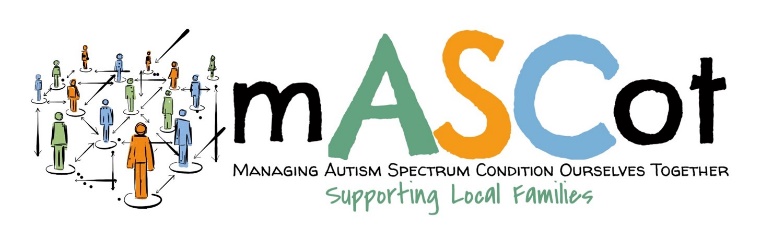 MENTAL HEALTH RISK ASSESSEMENTSchool need to create their own based around the same template as a physical risk assessment.look at the things that are specifically difficult for that child, like going into school - Is it’s too busy and socially unstructured in the morning.-Does the child need to go in a little earlier or later to miss this stressful time.Sitting in class-where they sit, etckey worker-Do they know who to go to if note coping-How do they access this helpGeneral-That the child wears a sunflower lanyard if you feel some staff are not taking into account their extra needs.-That all staff are notified of the things that are being put in place.-Have they got access to a quiet place-Dose the child follow the distancing rules and guidance? Are they being explained everything at a level they understand.Add any of your own things specific for LuciaLiterally write a list of things that may cause Lucia stress or triggers her anxiety and sit with the school and write solutions for them.Maybe set it out as 1) transition/situation/part of day 2) known stress/anxiety triggers 3) potential stress/anxiety triggers 4) ways to reduce/remove triggers